愛媛県総合運動公園へのアクセス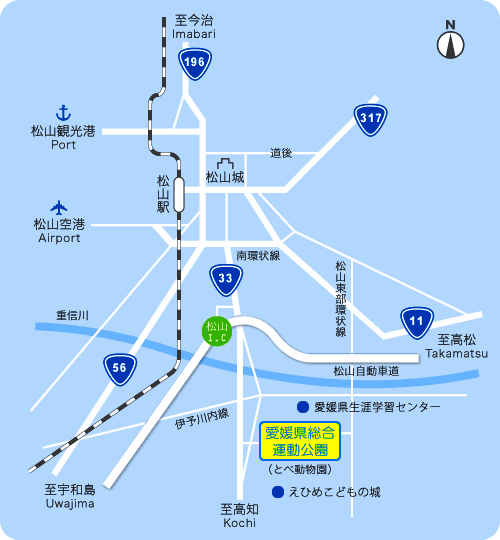 ○会場情報　愛媛県総合運動公園体育館　（住所）〒791-1136 愛媛県松山市上野町乙46　（連絡先）TEL：089-963-3211 / FAX：089-963-4104○アクセス　高速道路から　･･･　松山インターチェンジより車で約10分　空港から　　　･･･　バス松山市駅行き　　　　　　　　　　 →（松山市駅にて乗り換え）◆伊予鉄バス松山市駅バスターミナルより（30分間隔）3番線「砥部線（えひめこどもの城行き）」･･･「ニンジニアスタジアム（陸上競技場）前」下車もしくは◆伊予鉄バス松山市駅バスターミナルより（20分間隔）3番線「森松・砥部線（森松、大岩橋、断層口行き）」･･･「総合運動公園口」　下車　　　　　　　　　　 →（JR松山駅にて乗り換え）　　　　　　　　　　　　◆ジェイアール四国バスJR松山駅より 久万高原線･･･総合運動公園口　下車○会場入り口について　駐車料金　･･･　普通車（３００円）　　　　　　　　 大型車（８２０円）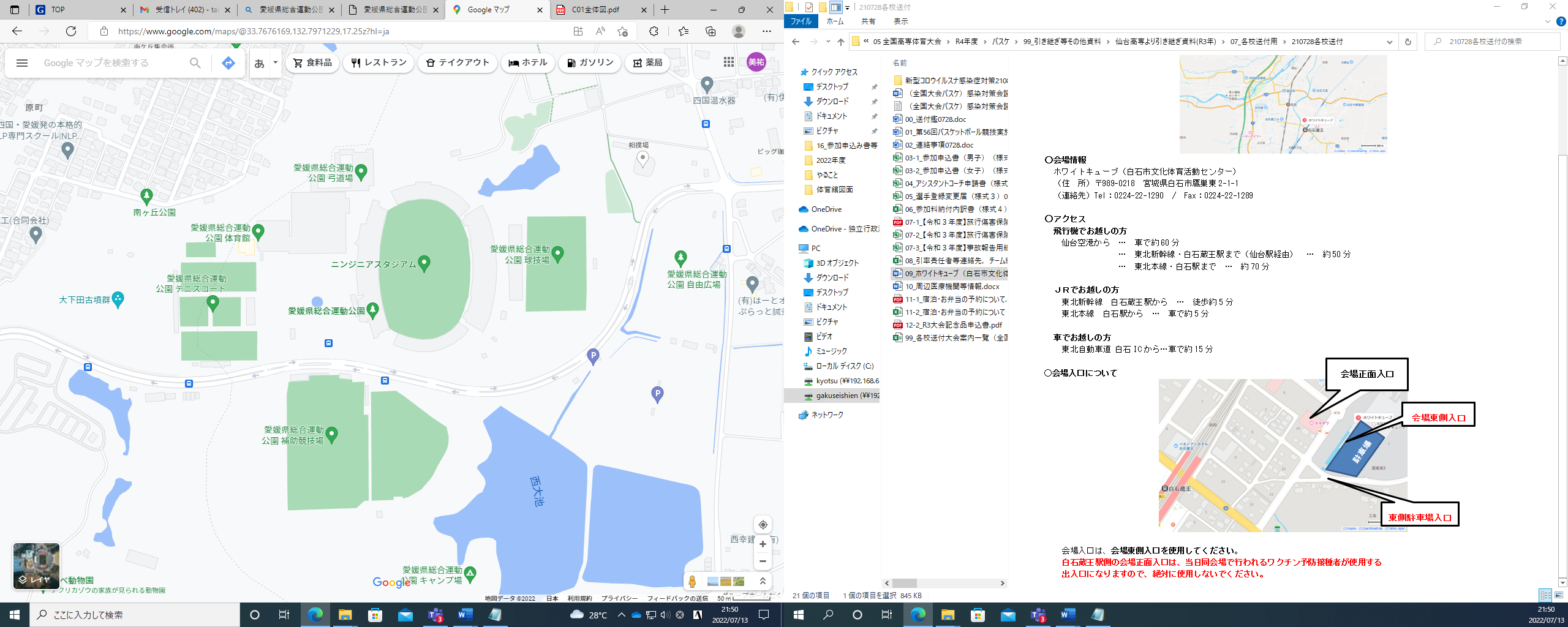 